Teitl y Swydd: Hyfforddwr Achlysurol Criced Stryd 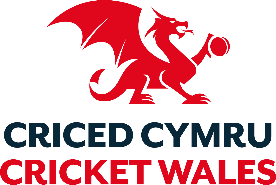 Yn adrodd i: Swyddog Datblygu Cymunedau Amrywiol Criced Cymru, De-ddwyrain CymruDyddiad: Mai 2022Prif Ddiben y Swydd Datblygu a darparu Prosiect ‘Chance to Shine Street’ i gynnig mynediad i griced mewn cymunedau difreintiedig lle mae diffyg darpariaeth hygyrch. 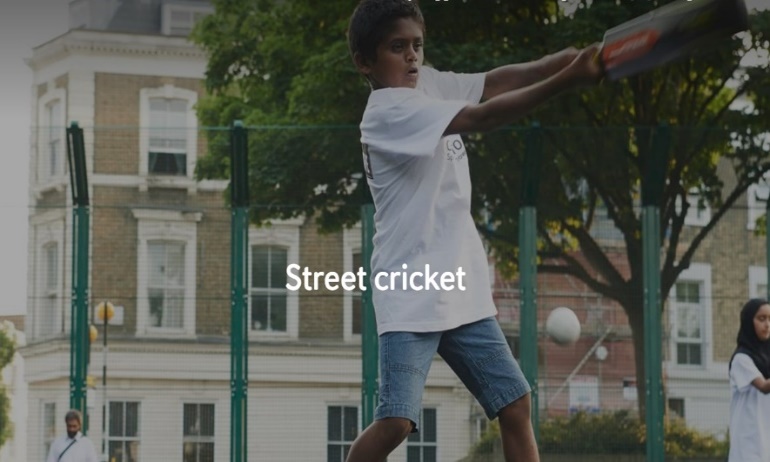 Denu pobl ifanc 16–24 oed i chwarae criced.Gweithio’n agos â chymunedau lleol i ysbrydoli cyfranogiad rheolaidd a bod yn fodel rôl ar gyfer Criced Cymru bob amser. Mae angen hyfforddwyr arnon ni i redeg dwy ganolfan gychwynnol, y naill yng nghanol Caerdydd (ardal Grangetown) a’r llall yng Nghasnewydd (ardal Pilgwenlli)Tasgau a Chyfrifoldebau Penodol Denu pobl ifanc yn y gymuned leol ac ysbrydoli cyfranogiad parhaus yn y prosiect Stryd Denu gweithgarwch criced wythnosol yn rhan o dîm gydag arweinwyr gweithgareddau eraill, gyda chymorth gan hyfforddwr achlysurol arall neu aelodau o staff Criced Cymru Gallu cynhyrchu cynlluniau cyffrous a dengar ar gyfer gweithgarwch criced wythnosol sy’n berthnasol i oedran a phrofiad y cyfranogwyr ac sy’n cysylltu â gweithgarwch blaenorol Gweithredu fel model rôl ar gyfer cyfranogwyr yn ystod y sesiwn griced ac ar adegau eraill yn y gymuned leol, gan godi proffil Criced Cymru a rhaglen ‘Chance to Shine Street’ Gweithio gyda’r Swyddog Datblygu Cymunedau Amrywiol neu aelod arall o staff Criced Cymru i nodi’r gweithdai sgiliau bywyd a fyddai o fantais i gyfranogwyr Datblygu perthynas â phersonél allweddol o sefydliadau eraill, fel staff lleoliadau/safleoedd ymhlith eraill Cefnogi staff Criced Cymru i gwblhau cofnodion presenoldeb a ffurflenni cofrestru. Datblygu a chynnal delwedd ac enw da positif i Griced Cymru a ‘Chance to Shine’ Glynu wrth holl bolisïau a gweithdrefnau perthnasol Criced Cymru Helpu nodi darpar arweinwyr gweithgareddau eraill, yn arbennig wrth i chi ymadael neu dynnu’n ôl o gynnig cymorth.Profiad / Sgiliau Gofynnol Does dim angen cymhwyster ffurfiol, ond byddai cymhwyster hyfforddi criced yn ddelfrydol Profiad o weithio gyda phobl ifanc mewn lleoliad chwaraeon neu leoliad arall Bydd disgwyl i ymgeiswyr feddu ar wiriad GDG (neu gael un) gan yr ECB os nad oes un ganddynt eisoesMae’r gallu i siarad Cymraeg yn ddymunol ond nid yn hanfodol. Tâl: telir £15 yr awr a threuliau am gyflawni’r rôl ar sail hawlio, am oddeutu 10 awr yr wythnos dros gyfnod yr haf (Mehefin-Awst). I ymgeisio, cysylltwch â Mark.White@cricketwales.org.uk erbyn 31ain Mai 2022